Publicado en Laval el 26/01/2024 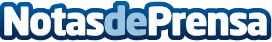 Thermage(R) FLX y TR-4 Return Pad de Solta Medical reciben las certificaciones de registro en ChinaLa aprobación representa un importante avance en uno de los mayores mercados de la estética médica Datos de contacto:Bausch Health Companies Inc.Bausch Health Companies Inc.(800) 361-1448Nota de prensa publicada en: https://www.notasdeprensa.es/thermager-flx-y-tr-4-return-pad-de-solta Categorias: Internacional Medicina Industria Farmacéutica Finanzas http://www.notasdeprensa.es